Broj:	 7-Su-316/2023-12. Osijek, 27. lipnja 2023.POZIV KANDIDATIMA		Testiranje povodom javnog natječaja u postupku prijma službenika u državnu službu na neodređeno vrijeme na radno mjesto sudski savjetnik, 1 izvršitelj, u Županijski sud u Osijeku, objavljenog u "Narodnim novinama" broj 64 od 14. lipnja 2023., na web stranici Ministarstva pravosuđa i uprave, oglasnoj ploči Hrvatskog zavoda za zapošljavanje i web stranici ovog suda, održat će se 4. srpnja 2023. (utorak) u sobi 34/I kat, u 8:00Županijski sud u Osijeku, Europska avenija 7Kandidati su dužni predočiti osobnu iskaznicu i sami snose troškove dolaska na testiranje.		Ukoliko kandidat ne pristupi testiranju smatra se da je isti povukao prijavu na oglas i više se ne smatra kandidatom.		Testiranje se provodi u dvije faze. U prvoj fazi kandidati se upućuju na pisani dio provjere znanja iz Zakona o parničnom postupku, Zakona o obveznim odnosima i Ovršnog zakona.Za provjeru znanja iz navedenih zakona dodjeljuje se od 0 do 10 bodova, s tim da test sadrži 10 pitanja, a za svako točno pitanje kandidat može ostvariti 1 bod. Smatra se da je kandidat zadovoljio na testiranju ako je ostvario najmanje 5 bodova.Vrijeme predviđeno za rješavanje je 20 minuta.O rezultatima prve faze testiranja kandidati će biti obaviješteni neposredno prije početka druge faze odnosno razgovora s Komisijom.		Komisija u razgovoru s kandidatima utvrđuje znanja, sposobnosti i vještine, interese, profesionalne ciljeve i motivaciju kandidata za rad u državnoj službi te rezultate ostvarene u njihovom dosadašnjem radu.		Rezultati razgovora vrednuju se od 0 do 10 bodova i smatra se da je kandidat zadovoljio na razgovoru ako je ostvario najmanje 5 bodova.		Nakon provedenog razgovora Komisija za provedbu javnog natječaja utvrđuje rang-listu kandidata prema ukupnom broju ostvarenih bodova te o svemu podnosi izvješće predsjedniku suda koji donosi odluku o prijmu u državnu službu.						Komisija za provedbu javnog natječaja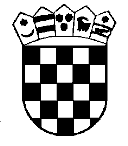  REPUBLIKA HRVATSKAŽUPANIJSKI SUD U OSIJEKUKomisija za provedbujavnog natječaja